ПАМЯТКАо мерах  пожарной  безопасности  в весенне-летний пожароопасный периодУважаемые жители Ленинского районагорода Челябинска!В связи с наступлением весенне-летнего периода, повышением температуры окружающей среды, ежегодно отмечается увеличение количества пожаров, погибших и травмированных при пожарах людей. 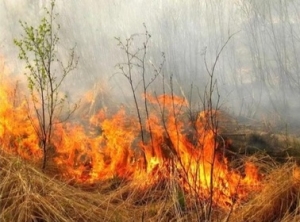 Как правило, в этот период происходит несанкционированное  сжигание  сухой  травы,  мусора.        В целях недопущения трагедии следует обратить особое внимание на соблюдение следующих требований пожарной безопасности:- не пользуйтесь мангалами и другими приспособлениями для приготовления пищи;- не оставляйте промасленный или пропитанный бензином, керосином и иными горючими веществами обтирочный материал;- не пользуйтесь пиротехническими  изделиями;- строго пресекайте шалость детей с огнем.  Что делать, если вы оказались в зоне пожара:      1. Почувствовав запах  дыма,  или обнаружив пожар, выясните, что горит, на какой площади, какова опасность распространения пожара. Если  в зоне движения огня вы обнаружите пострадавших, то примите меры по их эвакуации в безопасное место.  О случившемся сообщите в пожарную охрану по  телефону 01 или по сотовой связи 101,  112.      2. Оцените ситуацию, стоит ли пытаться потушить огонь самостоятельно или лучше поспешить за помощью. Это необходимо сделать даже в том случае, если пожар удалось потушить, так как возможно возобновление горения.      3. Выходите из опасной зоны быстро, перпендикулярно к направлению движения огня, используя открытые пространства. Вал низового огня лучше всего преодолевать против ветра, укрыв голову и лицо одеждой, при этом следует учесть ширину распространения низового огня и трезво оценить возможность преодоления вами этой полосы.      4. Выйдя на открытое пространство, дышите воздухом возле земли - там он менее задымлен, рот и нос прикройте ватно- марлевой повязкой или тряпкой.      5. Наиболее простые способы тушения: залить огонь водой из ближайшего водоема, засыпать песком либо нанести резкие скользящие удары по кромке огня зелеными ветками с отбрасыванием углей на выгоревшую площадь.     ПОМНИТЕ, что неумелое обращение с огнем приводит к человеческим жертвам и материальному ущербу. Лица, виновные в нарушении правил пожарной безопасности, в зависимости от характера нарушений и их последствий, несут административную или уголовную ответственность.                    Администрация Ленинского района города Челябинска